Об утверждении плана мероприятий (дорожной карты») по снижению комплаенс - рисков администрации Яльчикского района Чувашской Республики на 2019 годВ целях реализации Национального плана развития конкуренции в Российской Федерации на 2018-2020 годы, утвержденного Указом Президента Российской Федерации от 21 декабря 2017 г. № 618 «Об основных направлениях государственной политики по развитию конкуренции», в соответствии с распоряжением Правительства Российской Федерации от 18 октября 2018 г. № 2258-р «Об утверждении методических рекомендаций по созданию и организации федеральными органами исполнительной власти системы внутреннего обеспечения соответствия требованиям антимонопольного законодательства», постановлением администрации Яльчикского района Чувашской Республики от 6 февраля 2019 г. № 46 «О системе внутреннего обеспечения соответствия требованиям антимонопольного законодательства в администрации Яльчикского района Чувашской Республики (антимонопольном комплаенсе)» администрация Яльчикского района Чувашской Республики постановляет:Утвердить план мероприятий («дорожную карту») по снижению комплаенс - рисков администрации Яльчикского района Чувашской Республики на 2019 год согласно приложению к настоящему постановлению. Контроль за исполнением настоящего постановления оставляю за собой. Настоящее постановление вступает в силу со дня официального опубликования.Глава администрации      Яльчикского района                                                                                      Н.П. МиллинПриложение № 1 к постановлению администрацииЯльчикского района Чувашской Республикиот ___________ № ____План мероприятий («дорожная карта») по снижению комплаенс - рисков администрации Яльчикского района Чувашской Республики на 2019 год___________________          Чӑваш РеспубликиЕлчӗк районӗЕлчӗк районАдминистрацийӗЙЫШӐНУ2019 ҫ.сентябрен04- мӗшӗ №546 Елчӗк ялӗ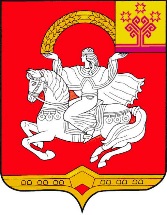 Чувашская  РеспубликаЯльчикский районАдминистрацияЯльчикского районаПОСТАНОВЛЕНИЕ«04»сентября2019 г. №546  село Яльчики№ п/пКомплаенс-риск (согласно карте комплаенс-рисков)Общие меры по минимизации и устранению комплаенс-рисковОписание конкретных действий (мероприятий), направленных на минимизацию и устранение комплаенс-рисковСрокисполнениямероприятийСтруктурное подразделение администрации Яльчикского района Чувашской Республики, ответственное за выполнение каждого мероприятия1.Заключение соглашений, договоров, контрактов, ограничивающих конкуренцию (как в письменной, так и в устной форме)совершенствование нормативно-правовой базы администрации Яльчикского района Чувашской Республикисведение к минимуму рисков нарушений;направление сотрудников на курсы        повышения квалификации;повышение уровня контроля со стороны руководителяв течениегодаСтруктурныеподразделения администрации Яльчикского района Чувашской Республики2.Проведение закупок товаров, работ и услуг для обеспечения муниципальных нуждобеспечение соблюдения требований законодательства Российской Федерации о контрактной системе в сфере закупоксведение к минимуму рисков нарушений;направление сотрудников на курсы        повышения квалификации;повышение уровня контроля со стороны руководителяпостоянноМуниципальное казенное учреждение «Центр финансового и ресурсного обеспечения Яльчикского района Чувашской Республики»3.Предоставление земельных участков и имущества, находящихся в муниципальной собственностиобеспечение соблюдения требований земельного законодательства РоссийскойФедерацииправовая экспертиза правовых актов и их проектов;повышение эффективности противодействия коррупции при предоставлении земельных участков и имущества, находящихся в муниципальной собственности, в том числе осуществление работы по недопущению возникновения конфликта интересов в данной сфере деятельности;включение в состав конкурсных и аукционных комиссий лиц, ответственных за профилактику коррупционных и иных правонарушений в администрации Яльчикского района  Чувашской Республики;анализ уровня профессиональной подготовки муниципальных служащих администрации Яльчикского района Чувашской Республики, обеспечение повышения их квалификации, направление их на курсы повышения квалификации;проведение аттестации в соответствии с законодательствомв течение годаОтдел экономики, имущественных и земельных отношений администрации Яльчикского района Чувашской РеспубликиОтдел организационной работы администрации Яльчикского района Чувашской Республики4.Проведение конкурсов на право осуществления регулярных пассажирских перевозокобеспечение соблюдения требований законодательства Российской Федерации при проведении конкурсов на право получения свидетельства об осуществлении перевозок по муниципальным маршрутам регулярных перевозок в границах Яльчикского районаправовая экспертиза нормативных правовых актов и проектов нормативных правовых актов, в том числе в части соблюдения антимонопольного законодательства;включение в состав конкурсных комиссий лиц, ответственных за профилактику коррупционных и иных правонарушений в администрации Яльчикского района Чувашской Республики;анализ уровня профессиональной подготовки муниципальных служащих администрации Яльчикского района Чувашской Республики;обеспечение повышения их квалификации, направление их на курсы повышения квалификации; проведение аттестации в соответствии с законодательством администрации Яльчикского района Чувашской Республикив течениегодаОтдел капитального строительства и жилищно-коммунального хозяйства администрации Яльчикского района Чувашской Республики Отдел организационной работы администрации Яльчикского района Чувашской Республики5.Предоставление муниципальных услугсовершенствование нормативно-правовой базы администрации Яльчикского района Чувашской Республикимониторинг нормативно-правовой базы;правовая экспертиза нормативных правовых актов и проектов нормативных правовых актов, в том числе в части соблюдения антимонопольного законодательствапостоянноОтдел экономики, имущественных и земельных отношений администрации Яльчикского района Чувашской РеспубликиОтдел организационной работы администрации Яльчикского района Чувашской Республики